The City School          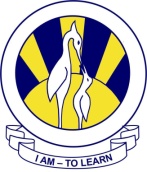 North Nazimabad Boys CampusDate: 25-09-2015Subject: PhysicsClass: 9th Teacher: Faisal1.            Transfer of thermal energy2.            Temperature3.            Melting and Boiling4.            Waves         